опасном положении.
Индивидуальная профилактическая работа - деятельность по своевременному выявлению воспитанников и семей, находящихся в социально-опасном положении, а также по их социально-педагогической реабилитации или предупреждению совершения правонарушений в отношении несовершеннолетних детей (воспитанников ДОУ).
Несовершеннолетний, находящийся в социально-опасном положении (воспитанник ДОУ), – воспитанник ДОУ , который вследствие безнадзорности или беспризорности находится в обстановке, представляющей опасность для его жизни или здоровья, либо не отвечающей требованиям к его воспитанию или содержанию.
Семья, находящаяся в социально-опасном положении, - семья, имеющая ребенка (воспитанника ДОУ ), находящегося в социально-опасном положении, а также семья, где родители (законные представители) воспитанника не исполняют своих обязанностей по его воспитанию, обучению, уходу и присмотру и (или содержанию) и (или) отрицательно влияют на его поведение либо жестоко обращаются с ним.
Трудная жизненная ситуация - ситуация, объективно нарушающая жизнедеятельность семьи воспитанника ДОУ, которую она не может преодолеть самостоятельно.
Учет в дошкольном образовательном учреждении воспитанников (внутрисадовский учет) - система индивидуальных профилактических мероприятий, осуществляемая дошкольным образовательным учреждением в отношении воспитанников ДОУ, нуждающихся в проведении индивидуально- профилактической работы.
Социальная карта группы воспитанников ДОУ – сведения о социальном статусе, положении семей воспитанников группы ДОУ.
Социальный паспорт ДОУ – сведения о социальном статусе и положении семей воспитанников, посещающих ДОУ.
Социальная карта семьи воспитанника –полные сведения о семье воспитанника, социально-бытовые условия и взаимодействия старших членов семьи с воспитанниками.II Основные цели и задачи      2.1. Внутрисадовский учет воспитанников ведется с целью организации целенаправленной профилактической работы с семьями, находящимися в социально-опасном положении, а также с семьями, требующими особого внимания.
     2.2. Основными целями являются:
1) защита интересов и законных прав ребенка (воспитанника ДОУ);
2) предупреждение безнадзорности, беспризорности, правонарушений и противоправных действий в отношении несовершеннолетних воспитанников ДОУ.
     2.3. Основные задачи:
1) выявлять и устранять причины и условия, способствующие безнадзорности и беспризорности детей в семье;
2) обеспечивать защиту прав и законных интересов несовершеннолетних воспитанников ДОУ;
     3) проводить социально-профилактические мероприятия по оказанию помощи семьям в решении возникших проблем. III Основания постановки на внутрисадовский учет
воспитанников ДОУНа внутрисадовский учет ставятся воспитанники из семей:
     3.1. в которых родители (законные представители):
- не исполняют обязанностей по воспитанию, обучению, развитию и (или) содержанию своего ребенка;
- не исполняют прав и обязанностей родителей (законных представителей) по защите прав и интересов ребенка;
- злоупотребляют наркотиками и (или) спиртными напитками;
- отрицательно влияют на поведение ребенка, вовлекая его в противоправные действия (преступления, попрошайничество, бродяжничество и т.д.);
- допускают в отношении своего ребенка жестокое обращение и различные формы насилия;
- создают конфликтные ситуации, втягивая в них ребенка, создают обстановку, которая негативно влияет на психологическое состояние ребенка и его самочувствие;
- родители-осужденные, имеющие условную меру наказания;
     3.2. находящихся в трудной жизненной ситуации;
     3.3. поставленных на учет в других органах и учреждениях системы профилактики безнадзорности и правонарушений несовершеннолетних Рамешковского муниципального округаIV Основания для снятия с внутрисадовского учета
воспитанников ДОУС внутрисадовского учета снимаются воспитанники ДОУ по истечении 6 месяцев со срока постановки воспитанников на внутрисадовский учет по следующим основания:
     4.1. имеют позитивные изменения указанных в настоящем положении обстоятельств жизни (раздел 3);
     4.2. в семье создана обстановка, которая позитивно влияет на психологическое состояние ребенка и его самочувствие;
     4.3. дети, окончившие дошкольное образовательное учреждение;
     4.4. дети, перешедшие в другое дошкольное образовательное учреждение;
     4.5. семьи, сменившие место жительства;
     4.6. семья воспитанника снята с учета в органах и учреждениях системы профилактики безнадзорности и правонарушений несовершеннолетних Рамешковского муниципального округа.     4.7. а так же по другим объективным причинам. V Организация выявления и учета воспитанников, нуждающихся в проведении индивидуальной профилактической работы     5.1. Ежегодно в начале учебного года воспитатели заполняют социальную карту группы воспитанников ДОУ (Приложение 1), на основе которых заведующий составляет социальный паспорт ДОУ (Приложение 2). На основе этих данных планируется работа с семьями воспитанников, выявляются семья, нуждающиеся в оказании помощи.
     5.2. Воспитатель группы, ежедневно работая с детьми, по внешнему виду и его поведению выявляет признаки неблагополучия.
     5.3. При выявлении семьи, требующей проведения индивидуальной профилактической работы, воспитатель готовит представление по данной семье и воспитаннику для постановки на внутрисадовский учет (Приложение 3).
     5.4. Основания постановки на внутрисадовский учет могут быть представлены в следующих документах:
- представление о постановке на внутрисадовский учет,
- информации органов и учреждений системы профилактики безнадзорности и правонарушений несовершеннолетних Рамешковского муниципального округа о постановке семьи на учет.
     5.4. Постановка семьи на внутрисадовский учет осуществляется по решению педагогического совета ДОУ с обязательной регистрацией в протоколе заседания, утвержденном заведующей ДОУ.
     5.5. При постановке воспитанника на внутрисадовский учет заводится личное дело, в которое входят:
- представление о постановке на внутрисадовский учет либо информация учреждений системы профилактики Рамешковского муниципального округа
- выписка из протокола педсовета о постановке на учет;
- социальная карта семьи воспитанника (Приложение 4);
- акт обследования материально-бытовых условий жизни семьи (при необходимости);
- содержание профилактической работы (Приложение 5).
Личное дело воспитанника хранится у заведующего ДОУ.
     5.6. Содержание проводимой профилактической работы, результаты наблюдений за воспитанником фиксируются воспитателем.
     5.7. По истечении 6 месяцев воспитатель докладывает о результатах проведенных профилактических мероприятий с воспитанником и его родителями.
     5.8. Решение о снятии с внутрисадовского учета осуществляется по решению педагогического совета на основаниях результатов проведенной профилактической работы, а также при соответствующей информации из органов и учреждений системы профилактики безнадзорности и правонарушений несовершеннолетних Рамешковского муниципального округа.
      5.9. Сведения о воспитанниках, поставленных и снятых с внутрисадовского учета, заносятся в журнал учета воспитанников, состоящих на внутрисадовском учете (Приложение 6).
     5.10. Ежеквартально заведующий ДОУ проводится сверку воспитанников из семей, находящихся в социально опасном положении и состоящих на учете, с отделом образования администрации Рамешковского муниципального округа.VI Содержание работы с семьями воспитанников,поставленных на внутрисадовский учет      6.1. Работа с семьями воспитанников, состоящими на внутрисадовском учете, проводится в соответствии с планом профилактических мероприятий по предупреждению нарушений прав воспитанников, нуждающихся в проведении индивидуальной профилактической работы . (Приложение7).
      6.2. Воспитатель:
- проводит ежедневный осмотр детей, проводит беседы с детьми, наблюдает за детьми в процессе игры, наблюдает за общением детей и родителей (законных представителей) в момент прихода и ухода из детского сада;
- проводит анкетирование родителей, психолого-педагогическая, социально-психологическую диагностику;
- составляет социальную карту группы воспитанников ДОУ ;
- готовит представление на постановку на внутрисадовский учет на педагогический совет;
- участвует в выявлении и устранении причин и условий, создающих в семье воспитанника социально опасного положения в рамках своей компетенции;
- проводит профилактические мероприятия с воспитанником и его родителями;
- ведёт документацию по наблюдению за воспитанником ДОУ , поставленным на внутрисадовский учёт (Приложение 8), содержанию профилактической работы;
-готовит информацию о результатах проведенных профилактических мероприятий.
     6.3. Заведующий ДОУ :
- осуществляет взаимодействие с другими органами и учреждениями системы профилактики безнадзорности и правонарушений несовершеннолетних Рамешковского муниципального округа;
- готовит соответствующую информацию о деятельности ДОУ по профилактике безнадзорности, беспризорности, правонарушений и противоправных действий в отношении несовершеннолетних детей;
- предоставляет соответствующую информацию по запросу органов и учреждений системы профилактики;
- оказывает методическую помощь воспитателям в организации профилактической работы с семьями воспитанников, состоящими на внутрисадовском учете;
- участвует в выявлении и устранении причин и условий, создающих в семье воспитанника социально-опасное положение в рамках своей компетенции;
- ведет журнал учета воспитанников, состоящих на внутрисадовском учете.
     6.4. Педагогический совет ДОУ :
- оказывает организационно-методическую помощь детям, воспитателям в ведении внутрисадовсого учета;
- ведет анализ условий и причин семейного неблагополучия, определяет меры по их устранению;
- формирует банк данных воспитанников ДО , находящихся в социально-опасном положении;
- рассматривает вопросы о деятельности ДОУ по профилактике безнадзорности, беспризорности, правонарушений и противоправных действий в отношении несовершеннолетних детей; VII Ответственность, и контроль за ведением внутрисадовского учета воспитанников, находящихся в социально-опасном положенииОтветственность и контроль за организацию ведения внутрисадовского учета, оформление соответствующей документации, качеством проводимой работы возлагается на заведующего ДОУ.Приложение 1Социальная карта  ____________группыМДОУ Детский сад №2 «Светлячок»20_____- 20_____уч. г.Воспитатели_____________________________________________________________________________________________________________________________________________________________________________________________________________________________________________________________________________________________________Помощник воспитателя____________________________________________________________________________________________________________________________________Количество воспитанников в группе______________, из них девочек: ________,мальчиков:_____________.Актив родителей группы                                                Список группыХарактеристика семей группыНациональный составВоспитатель :  _________________Приложение 2СОЦИАЛЬНЫЙ ПАСПОРТМДОУ детский сад №2 «Светлячок»                                                                                                          Приложение 3Заведующий МДОУ Детский сад №2 «Светлячок» _________________________________Представлениена постановку на внутрисадовский учетФ.И.О. ______________________________________________________________________________года рождения,  воспитанник группы ____________________Основания постановки на внутрисадовский учет:____________________________________________________________________________________________________________________________________________________________________________________________________________________________________________________________________________________________________________________________________________________________________________________________________________________________________________________________________________________________________________________________________________________________________________________________________________________________________Считаю необходимым ____________________воспитанника группы _________                                                (Ф.И.О.)поставить на внутрисадовский учет.«_______» ________________	20 _____ г.Воспитатель:  ______________ ( __________________ )                                  Подпись                                     (Ф.И.О.)                                                                                       Приложение 4Социальная карта ребёнкаФ.И. ребёнка_______________________________пол_________Дата рождении _____________________ группа_______________________________Медицинский. полис (серия, номер, страховая компания)_____________________________________________________________________________________Домашний адрес___________________________________________________________Какой данный ребенок по счету в семье____________________________________Ф. И. О. Матери_________________________________________________________      Возраст____________Образование_______________________________________       Профессия___________________________________________________________ Род занятий в настоящее время______________________________________________ Рабочий телефон ______________Мобильный телефон__________________________ Увлечения_________________________________________________________Ф. И. О. отца_________________________________________________________ Возраст____________Образование____________________________________      Профессия___________________________________________________________Род занятий в настоящее время________________________________________________Рабочий телефон ______________Мобильный телефон____________________________Увлечения_________________________________________________________      7.   С кем проживает ребенок__________________________________________________      8.  Другие дети в семье  имя___________ возраст ___________имя_________________Возраст __________имя ___________возраст___________________9.  Жилищные условия_______________________________________________________ Условия жизни ребенка (отдельная комната, уголок в общей комнате, отдельная кровать и т.д.)_________________________________________________________ _______________________________________________________________ Ближайшие родственники (бабушки, дедушки)______________________________________________________________________________________________________________________      12.Взаимоотношения ребёнка с родителями и другими членами семьи___________________________________________________________________________________________________________________________________      13.Особенности семейного воспитания_______________________________________________________________________________________________________________________________      14.Формы участия членов семьи в жизни группы__________________________________________________________________________________________________________________________________Воспитатели: __________________________                        __________________________«___» ____________ 20__ г.                                                                                                           Приложение 5Содержание профилактических мероприятийВоспитатель:________________Родитель:______________                                                                                                      Приложение 6Журнал учета воспитанников, состоящих на внутрисадовском учете МДОУ Детский сад №2 «Светлячок»                                           ПОСЕЩАЕМОСТЬВоспитанника (цы) группы _____________МДОУ Детский сад №2 «Светлячок» в_______20________-_______20_______уч. годуВоспитатель: __________                                                                                               Приложение 7 ПЛАН  ПРОФИЛАКТИЧЕСКИХ МЕРОПРИЯТИЙ ПО ПРЕДУПРЕЖДЕНИЮ НАРУШЕНИЯ ПРАВ воспитанников, нуждающихся в проведении индивидуальной профилактической работы                                                                                                                                                         Приложение 8      НАБЛЮДЕНИЕ ЗА ВОСПИТАННИКОМгруппы ______ МДОУ Детский сад №2 «Светлячок» «____»_______20_____г.Наблюдение проводят индивидуально за каждым ребенком. При этом используют следующие критерии.Как ведет себя ребенок в ситуации, когда необходимо быстро действовать:А) легко включается в работуБ) активно действуетВ) действует спокойно, без лишних словГ) робко, неуверенноКак реагирует ребенок на замечания педагога:А) говорит, что больше так не будет, но через некоторое время поступает так жеБ) не слушает или поступает по-своемуВ) выслушивает молчаГ) молчит, обижен, переживаетКак разговаривает ребенок с другими детьми в значимых для него ситуациях:А) быстро, с жаром, но прислушивается к высказыванию другихБ) быстро, со страстью, но не слушаетВ) медленно, спокойно, но уверенноГ) с большой уверенностью Как ведет себя в непривычной обстановке:А) легко ориентируется, проявляет активностьБ) активен, проявляет повышенную возбудимостьВ) спокойно рассматривает окружающееВ) робок, растерян.РЕЗУЛЬТАТ НАБЛЮДЕНИЯ________________________________________________________________________________________________________________________________________________________________________________________________________________________________________________________________________________________________________________________________________________________________________________________________________________________________________________________________________________________________________________________________________________________________________________________________________________________________________________________________________________________________________________________________________________________________________________________________________________________________________________________________________________________________________________________________________________________________________________________________________________________________________________________________________________________________________________________________Воспитатель: _________№Фамилия, Имя, ОтчествоДомашний адрес, телефонМесто работы1234№Фамилия, имя, отчество воспитанникаДата рожденияКатегория семьиКатегория семьиК-воФамилия семьиБлагополучные семьиБлагополучные семьиМногодетные семьиМногодетные семьиНеполные семьиНеполные семьиМалообеспеченныеМалообеспеченныеОпекунские и приемные семьиОпекунские и приемные семьиСемьи, имеющие детей с ограниченными возможностямиСемьи, имеющие детей с ограниченными возможностямиСемьи с престарелыми родителямиСемьи с престарелыми родителямиСемьи с молодыми родителямиСемьи с молодыми родителямиНеблагополучные семьиСемьи с неблагоприятным психологическим микроклиматомНеблагополучные семьиСемьи, где дети или женщины подвергаются любым формам физического, сексуального или психологического насилияНеблагополучные семьиСемьи, где родители или законные пред-ли не исполняют своих обязанностей по их воспитанию, содержанию и (или) отрицательно влияют на их поведение либо жестоко обращаются с ними (в том числе злоупотребляющие спиртными напитками)НациональностьК- во детейК-во родителейРусскихЦыганеЧеченцыКиргизыДагестанцыУзбекиУкраинцыДругое№ п/пСведения об учрежденииПоказатели1Полное наименование дошкольного образовательного учреждения2Тип и вид образовательного учреждения3Учредитель 4Год основания5Юридический адрес6Свидетельство о регистрации (номер, дата выдачи, кем выдано)7Лицензия8Свидетельство о государственной аккредитации9Телефон10Е-mail11Сайт12Должность руководителя13Фамилия, имя, отчество руководителя14Сведения о контингенте детей:14.1. Общее количество групп14.1.1. Количество детей всего:из них:-мальчиков (кол-во, %)-девочек (кол-во, %)14.3. Количество групп для детей раннего возраста14.3.1. Количество детей всего14.4. Количество групп для детей младшего дошкольного возраста14.4.1. Количество детей всего:14.5. Количество групп для детей среднего дошкольного возраста14.5.1. Количество детей всего:14.6.Количество групп для детей старшего дошкольного возраста14.6.1. Количество детей всего:14.8. Наличие логопункта15Воспитываются в полных семьях (кол-во, %)16Воспитываются одной матерью (кол-во, %) 17Воспитываются одним отцом (кол-во, %) 18Воспитываются в семье, проживающей в городе (селе, деревне) по временной регистрации (кол-во, %) 19Воспитываются в многодетных семьях (кол-во, %) 20Опекаемые дети (кол-во, %) 21Неблагополучные семьи (кол-во, %, перечислить, назвать предполагаемые причины неблагополучия)22Посещение детьми кружков в дошкольном образовательном учреждении (кол-во, %)23.Здоровье воспитанников.23.1. Распределение детей по группам здоровья-1 группа (кол-во, %)-2 группа (кол-во, %)-3 группа (кол-во, %)-4 группа (кол-во, %)-дети с особыми потребностями (инвалиды и т.п.) (кол-во, %,)23.2. Классификация болезней (кол-во случаев)-болезни органов дыхания -болезни ЛОР-органов -болезни органов пищеварения -болезни мочеполовой  системы-болезни кожи и подкожной клетчатки-хирургические болезни -ФИЗ 23.3. Данные по заболеваемости:-число пропусков д/дней по болезни-число пропусков на одного ребенка-средняя продолжительность одного заболевания-кол-во случаев заболевания-кол-во случаев на одного ребенка-кол-во часто и длительно болеющих детей24Данные образовательного уровня родителей:Всего родителей:-основное (кол-во, %)-среднее образование (кол-во, %)-среднее педагогическое (кол-во, %)-среднее профессиональное (кол-во, %)-неполное высшее (кол-во, %)-высшее (кол-во, %)25Педагогическое сопровождение детей осуществляют:Музыкальный руководитель (ФИО)Воспитатели (ФИО)№ п/пДатаМероприятиеВыводы№ФИОДата рожденияРодителиДата и основание постановки на ВСУДата и основание снятия с ВСУ1.2.3.4.5.МесяцПосещено днейПропущено днейПо причинеСентябрьОктябрьНоябрьДекабрьЯнварьФевральМартАпрельМайИюньИюльАвгуст№Наименование мероприятияСроки исполненияОтветственные1Выявление воспитанников ДОУ, находящихся в ТЖС или СОПВ течение годаЗаведующий ДОУ, воспитатели, 2Изучение причин семейного неблагополучия  По мере выявленияЗаведующий ДОУ, воспитатели3Консультации для воспитателейПо необходимостиЗаведующий ДОУ, воспитатели, методист по дошкольному образованию, 4Консультации для родителей Воспитатели, 5Разработка и распространение памяток для родителей; оформление стендовой информации; групповых папок на тему «Права детей» В течение годаВоспитатели6Оформление информационной папки с телефонами и адресами социальных служб по охране прав детей СентябрьЗаведующий ДОУ, воспитатели7Сотрудничество с органами и учреждениями системы профилактики (органы опеки и попечительства, КДН и ЗП, ПДН ПП и др ).В течение годаЗаведующая ДОУ8Ежедневный осмотр и беседа с детьми, требующими особого вниманияЕжедневноВоспитатели9Совместная деятельность с родительской общественностью и родительским комитетом по выявлению неблагополучных семей и оказанию им посильной помощи В течение годаЗаведующий ДОУ, воспитатели10Информационный обмен с администрацией общеобразовательных учреждений по передаче необходимых сведений о воспитанников ДОУ, находящихся в СОП, в целях непрерывного социально-педагогического сопровождения Апрель–майЗаведующий ДОУ, воспитатель, педагог-психолог, учитель-логопед  11Организация совместной деятельности с родителями воспитанников (спортивные праздники, творческие мастерские, логотренинги, игровые тренинги, встречи в семейном клубе и.т.д.), с целью профилактики неблагополучия в семье В течение годаСотрудники ДОУ12Анализ работы с семьями воспитанников, ДОУ, состоящих на внутрисадовском учете. Январь-майЗаведующая ДОУ,  воспитатели.13Проведение родительских собраний и педсоветов по соответствующей тематике(постановка и снятие с внутрисадовского учёта), индивидуальных бесед с родителямиВ течении годаЗаведующая ДОУ, воспитатели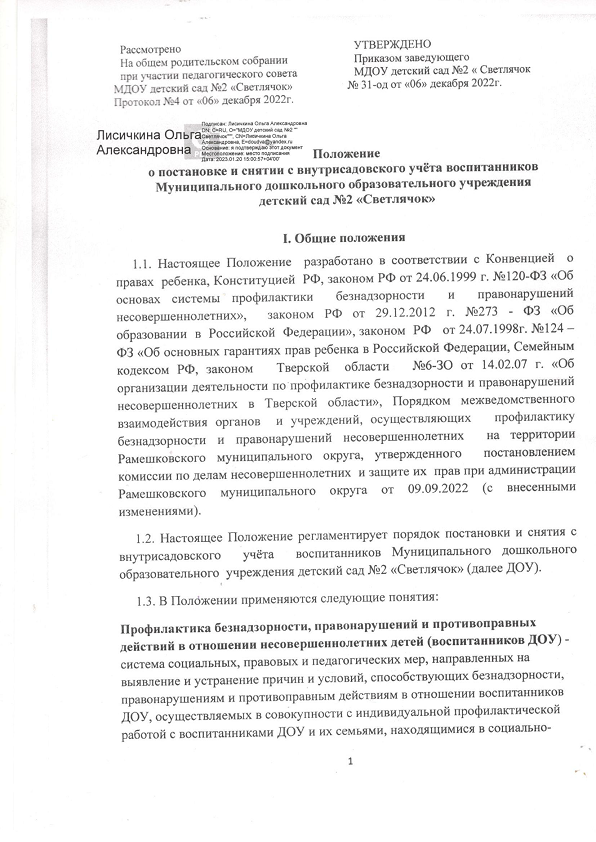 